Тема недели  (27.04.2020 -30.04.20): «Пожарная безопасность»апреля 2020 г. ПонедельникЗанятие № 1 Ознакомление с окружающим: «Пожарная безопасность»Цель: знакомство детей с правилами пожарной безопасности.Задачи: формирование элементарных представлений о правилах пожарной безопасности, учить отвечать на вопросы, воспитывать уважение и интерес к профессии пожарного, воспитание осознанного отношения к выполнению правил безопасности.Рекомендации родителям: задавать вопросы и уточнять ответы в форме беседы с использованием иллюстраций  (ссылки - помощники);Беседа «Правила поведения при пожаре»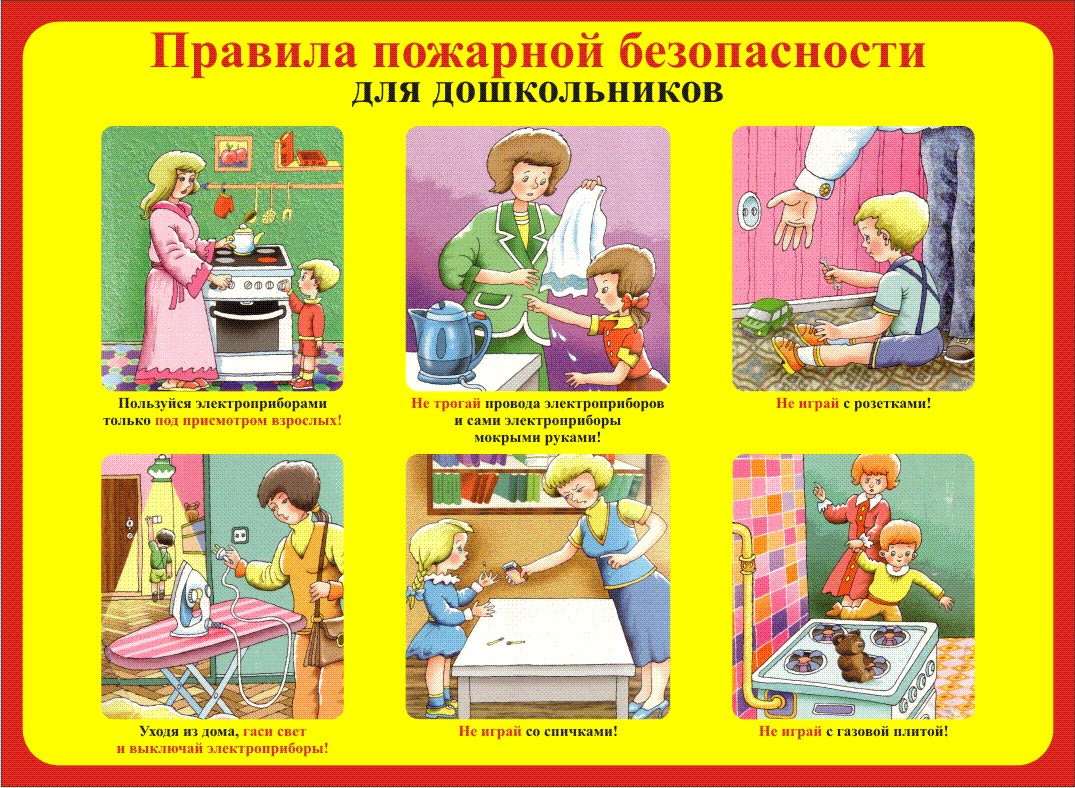 - Что нужно делать, если случилась беда - пожар?- Можно ли от пожара прятаться за или под стол? - Что может произойти, если дети не ушли из дома при пожаре? Огонь разгорается, а от горения предметов в доме воздух становится опасным для здоровья человека, поэтому нужно не прятаться, а уходить из задымленной комнаты.Чтение стихотворения:Если вдруг пожар возник,Ты обязан в тот же мигВ часть к пожарным позвонитьО пожаре (сообщить)Знает каждый гражданинПожарный номер. (01или 112)- Молодец, пожарный доволен, что ты усвоили все правила пожарной безопасности.Поиграем в игру: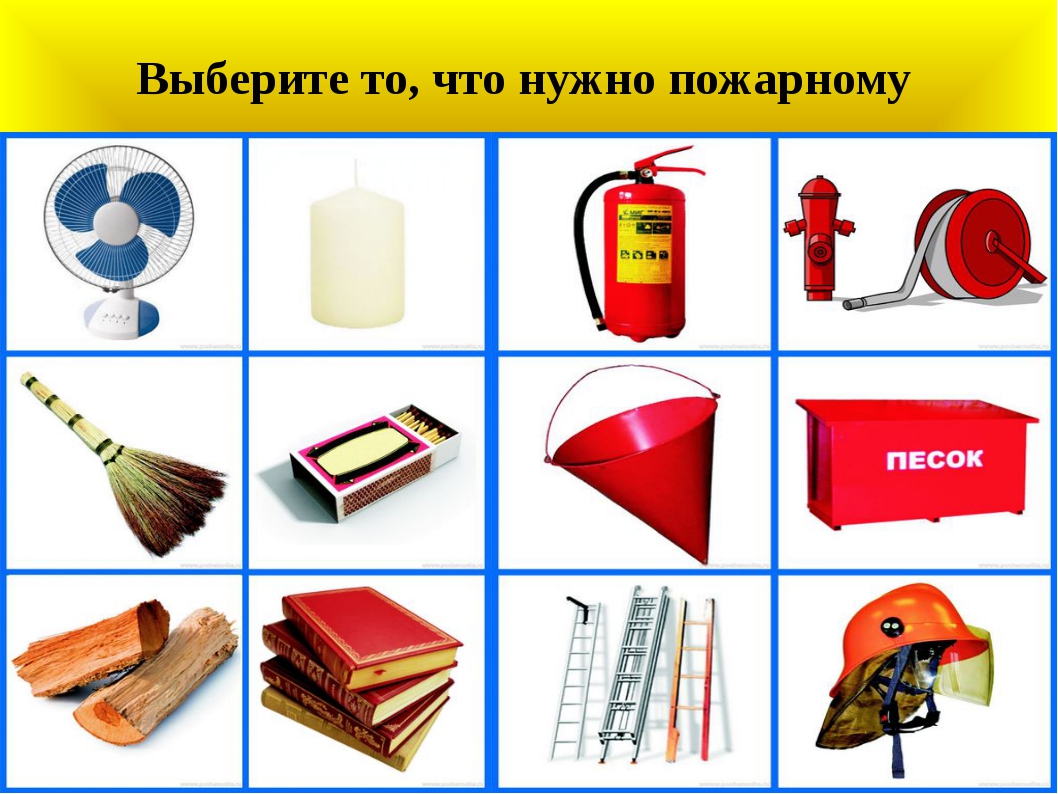 Полезные ссылки:https://steshka.ru/kartinki-pozharnyx-dlya-detejhttps://vk.com/https://vk.com/club175646078http://bezopasnost-detej.ru/kartinki-po-bezopasnosti-dlya-detej/128-pozharnaya-bezopasnost-kartinki-dlya-detej